Mutant VavSH2-SH3 (649AA)					   CCGCCACCCGTCTGCGATCGTCAGTTGTCCGAGCAACCGGCTGGAGAACCGGCGCATAGGCACCTACC P  P  P  V  C  D  R  Q  L  S  E  Q  P  A  G  E  P  A  H  R  H  L  P  TGTTGCGAGTTCGTCCGCAGGGCCCATCCACTGCCCACGAGACGATGTATGCGCTTAG  V  A  S  S  S  A  G  P  I  H  C  P  R  D  D  V  C  A  STOP2 nt are deleted, then 2 nt OK and 39 nt deleted (41 nt deleted in total) : frame shift, 30 AA are différent (in red), followed by a stop codon. S20.6Mutants VavSH3 (725AA) last intron SH2SH2 domainDifferent AATATTGTAGTAAAAGCTATTCGATTGATCACGACTCTCTCGGTTTGCAGGCTCAATCAGTCGCTGCAGT									  L  N  Q  S  L  Q  GGAGGTGATC   W  R  STOP10 nt deleted at the end of the SH2 domain. The 6 last amino acids from the SH2 domain are deleted, one R is introduced, followed by a stop codon. S20.12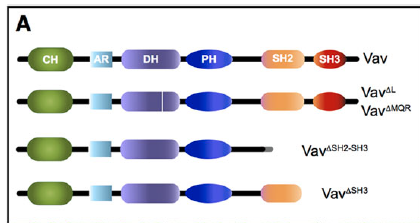 